ING. PAUL ALFREDO ARCE ONTIVEROS, Segundo Regidor en Funciones de Presidente Municipal de Campeche, Estado del mismo nombre, en cumplimiento a lo dispuesto por los artículos 1º, 115 fracciones I párrafo primero, II párrafo primero y III de la Constitución Política de los Estados Unidos Mexicanos; 102, 105, 106, 108, 115 de la Constitución Política del Estado de Campeche; 2º, 20, 21, 27, 31, 58 fracción III, 59, 60, 69 fracciones I, III, XII y XXII, 71, 73 fracciones III, IV y XI, 103 fracciones I y XVII, 106 fracción VIII y 186 de la Ley Orgánica de los Municipios del Estado de Campeche; 2º, 3º, 6º, 8º, 35 fracción III, 36, 37, 39, 41, 49 fracción III, 51, 52, 54, 56, 57, 58, 61 del Bando de Policía y Gobierno del Municipio de Campeche; 2, 3, 4, 5, 6, 7, 9, 10, 11, 15, 16, 17, 20 fracción IX y XIII, 26, 27, 28, 29, 47, 73 y 74 del Reglamento Interior del H. Ayuntamiento para el Municipio de Campeche, artículo 18 fracciones IV, V y VI del Reglamento de la Administración Pública Centralizada y Paramunicipal del Municipio de Campeche para su publicación y debida observancia; hago saber:Que el H. Ayuntamiento del Municipio de Campeche, en su Trigésima Primera Sesión Ordinaria de Cabildo, celebrada el día 30 del mes de abril del año 2021, aprobó y expidió el siguiente:ACUERDO NÚMERO 310DEL HONORABLE AYUNTAMIENTO DEL MUNICIPIO DE CAMPECHE, MEDIANTE EL CUAL SE APRUEBA EL DICTAMEN DE LA COMISIÓN EDILICIA DE ASUNTOS JURÍDICOS Y REGULARIZACIÓN DE LA TENENCIA DE LA TIERRA, RELATIVO A LA INICIATIVA DEL C. PAUL ALFREDO ARCE ONTIVEROS, SEGUNDO REGIDOR EN FUNCIONES DE PRESIDENTE MUNICIPAL, PARA APLICAR EL PROGRAMA DE REGULARIZACIÓN DE LA TENENCIA DE LA TIERRA EN LAS ÁREAS CONSIDERADAS COMO CONURBADAS DE CHINÁ, SAMULÁ Y LERMA  Y EN LOS POBLADOS DEL INTERIOR DEL MUNICIPIO DE CAMPECHE DE HAMPOLOL Y POCYAXUM; PARA ENAJENAR MEDIANTE DONACIÓN Y COMPRAVENTA, LOTES DE TERRENO DE PROPIEDAD MUNICIPAL, A FAVOR DE LOS POSESIONARIOS ACTUALES.ANTECEDENTES:A).- Que con fundamento en lo establecido por los artículos 115 fracción V inciso e) de la Constitución Política de los Estados Unidos Mexicanos; 102 fracción I de la Constitución Política del Estado de Campeche; 63, 64 fracción I, 73, 76 fracción III de la Ley Orgánica de los Municipios del Estado de Campeche; 79, 80 del Reglamento Interior del H. Ayuntamiento para el Municipio de Campeche; 54, 55 del Bando de Policía y Gobierno del Municipio de Campeche; 65 fracciones VI, IX, XIV, 69 , 77,y 80 Ley de Bienes del Estado de Campeche y de  sus Municipios se presenta a la consideración de los integrantes del H. Ayuntamiento, el Dictamen Emitido por la Comisión Edilicia de Asuntos Jurídicos y Regularización de la Tenencia de la Tierra del Municipio de Campeche.CONSIDERANDOSI.- Este Ayuntamiento es legalmente competente para conocer y dictaminar respecto de los presentes asuntos en términos de lo establecido por los artículos 115 fracción V inciso e) de la Constitución Política de los Estados Unidos Mexicanos; 102 fracción I de la Constitución Política del Estado de Campeche; 151, 153, 154 de la Ley Orgánica de los Municipios del Estado de Campeche; 54, 55 del Bando de Policía y Gobierno del Municipio de Campeche. II.- La Comisión Edilicia de Asuntos Jurídicos y Regularización de la Tenencia de la Tierra del Municipio de Campeche, en ejercicio de sus facultades, dictaminó la iniciativa, en los siguientes términos: DICTAMEN DE LA COMISIÓN EDILICIA DE ASUNTOS JURÍDICOS Y REGULARIZACIÓN DE LA TENENCIA DE LA TIERRA, RELATIVO A LA INICIATIVA DEL C. PAUL ALFREDO ARCE ONTIVEROS, SEGUNDO REGIDOR EN FUNCIONES DE PRESIDENTE MUNICIPAL, PARA APLICAR EL PROGRAMA DE REGULARIZACIÓN DE LA TENENCIA DE LA TIERRA EN LAS ÁREAS CONSIDERADAS COMO CONURBADAS DE CHINÁ, SAMULÁ Y LERMA  Y EN LOS POBLADOS DEL INTERIOR DEL MUNICIPIO DE CAMPECHE DE HAMPOLOL Y POCYAXUM; PARA ENAJENAR MEDIANTE DONACIÓN Y COMPRAVENTA, LOTES DE TERRENO DE PROPIEDAD MUNICIPAL, A FAVOR DE LOS POSESIONARIOS ACTUALES.ANTECEDENTESA). - En su oportunidad, la Abg. María Geraldine Rosado Basulto, Subdirectora de Regularización Territorial del Municipio de Campeche, remitió a la Secretaría del H. Ayuntamiento, para ser turnado a la Comisión pertinente, la iniciativa del C. Paul Alfredo Arce Ontiveros, Segundo Regidor en funciones de Presidente Municipal, para aplicar el Programa de Regularización de la Tenencia de la Tierra en las áreas consideradas como conurbadas de Chiná, Samulá y Lerma y los poblados del interior del Municipio de Campeche de Hampolol y Pocyaxum, a fin de enajenar mediante donación y compraventa fracciones de terreno de propiedad municipal, a favor de los posesionarios actuales. B). - Turnada como lo fue a esta Comisión el proyecto de referencia, por el C. Secretario del H. Ayuntamiento de Campeche, previas sesiones de los integrantes de esta Comisión, se procede emitir el dictamen correspondiente.CONSIDERANDOSI.- Que de conformidad con lo establecido en el artículo 115 de la Constitución Política de los Estados Unidos Mexicanos; 102 de la Constitución Política del Estado de Campeche; el municipio libre es base de la división territorial y de la organización política y administrativa del Estado de Campeche, investido de personalidad jurídica y patrimonio propios con las facultades y limitaciones establecidas en la Constitución Política de los Estados Unidos Mexicanos, así como en las demás disposiciones aplicables.II.- Que con fecha 30 de octubre de 2018, en la Primera Sesión Ordinaria de Cabildo del H. Ayuntamiento del Municipio de Campeche, se conformó la Comisión Edilicia de Asuntos Jurídicos y Regularización de la Tenencia de la Tierra, misma que quedó integrada por los C.C. Alfonso Alejandro Durán Reyes, Síndico de Asuntos Jurídicos; Elena Ucán Moo, Quinta Regidora y Aldo Román Contreras Uc, Sexto Regidor, quedando la presidencia a cargo del primero de los nombrados.III.- Que numerosas familias campechanas se han visto en la necesidad de ampliar sus viviendas afectando terrenos de propiedad municipal, tanto en las colonias populares de la ciudad como en las áreas consideradas conurbadas de Chiná, Samulá y Lerma y en los poblados del interior del Municipio de Hampolol y Pocyaxum.IV.- Que la ciudadanía requiere respuestas a sus demandas sobre servicios municipales eficientes, vivienda digna y certeza jurídica para el patrimonio familiar, siendo éste el compromiso que asume la administración municipal, a través de la aplicación del Programa de Regularización de la Tenencia de la Tierra, aprobado en la Décima Sesión Extraordinaria de Cabildo celebrada el día 17 de mayo del 2019; contribuyendo así a la formación del patrimonio familiar de familias en condiciones vulnerables.V.- Que, tratándose la Regularización de los Terrenos de Propiedad Municipal de una obra de beneficio colectivo, cuyo propósito es otorgar beneficios a las familias, que, por necesidad de contar con una vivienda digna, afectaron fracciones de terreno de propiedad municipal, se propone que la regularización de los predios de los cuales se pretende su regularización se realice de la manera siguiente: A) EN LAS ÁREAS DEL MUNICIPIO DE CAMPECHE CONSIDERADAS COMO CONURBADAS:Regularización de los lotes ubicados en las áreas consideradas por su ubicación como conurbadas (Chiná, Lerma y Samulá) a través de donación y compraventa estableciendo como área de donación una superficie de hasta 200.00 metros cuadrados; y la superficie excedente, hasta un máximo de 150.00 metros cuadrados, será en compraventa, para éste último se fija el precio por metro cuadrado, en la cantidad equivalente al 65% del valor catastral vigente a la fecha de la firma del contrato. Si el lote a regularizar tiene una superficie mayor a 350.00 metros cuadrados, la superficie excedente se enajenará a través de una compraventa, y para tal caso se fija como precio del metro cuadrado, el valor comercial vigente a la fecha de la firma del contrato. B) EN LOS POBLADOS DEL INTERIOR DEL MUNICIPIO:Regularización de los lotes ubicados en los poblados del municipio a través de donación y compraventa estableciendo como área de donación una superficie de hasta 1,000.00 metros cuadrados; y la superficie excedente, hasta un máximo de 600.00 metros cuadrados, a través de compraventa, para la cual se fija como precio del metro cuadrado, a razón del equivalente al 20% del valor catastral vigente a la fecha de la firma del contrato. Si el lote a regularizar tiene una superficie mayor a 1,600.00 metros cuadrados, la superficie excedente se enajenará a través de una compraventa, y para tal caso se fija como precio del metro cuadrado, el valor catastral vigente a la fecha de la firma del contrato. VI.- Los ingresos que se obtengan de las operaciones de compraventa de bienes del fundo legal, serán aplicados en los términos del Presupuesto de Egresos del Municipio de Campeche para el ejercicio fiscal 2021.VII.- Que la regularización a través de enajenación por donación y compraventa, se realizará de la siguiente forma:1.-DESLINDE:DESLINDE:PARTIENDO POR SU FRENTE EN DIRECCIÓN NORESTE CON UNA DISTANCIA DE 4.00 M.L., CONTINÚA EN DIRECCIÓN NOROESTE CON UNA DISTANCIA DE 4.00 M.L., ESTOS DOS LADOS COLINDAN CON PASILLO DE ACCESO; CONTINÚA EN DIRECCIÓN NORESTE CON UNA DISTANCIA DE 27.10 M.L., Y COLINDA CON LOTE 38, CONTINÚA EN DIRECCIÓN SURESTE CON UNA DISTANCIA 14.47 M.L., Y COLINDA CON PROPIEDAD MUNICIPAL, CONTINÚA EN DIRECCIÓN SUR CON UNA DISTANCIA DE 10.78 M.L., Y COLINDA CON LOTE 30; CONTINÚA EN DIRECCIÓN SUROESTE CON UNA DISTANCIA DE 25.13 M.L., Y COLINDA CON LOTE 40; CONTINÚA EN DIRECCIÓN NOROESTE CON UNA DISTANCIA DE 16.75 M.L., Y COLINDA CON LOTE 35.3.-DESLINDE:DESLINDE:DESLINDE:6.-DESLINDE:DESLINDE:DESLINDE:DESLINDE:DESLINDE:PARTIENDO POR SU FRENTE EN DIRECCIÓN SURESTE CON UNA DISTANCIA DE 18.40 M.L., Y COLINDA CON CALLE 22,CONTINÚA EN DIRECCIÓN SURESTE CON UNA DISTANCIA DE 4.40 M.L., Y COLINDA CON CALLE 23 CONTINÚA EN DIRECCIÓN SURESTE CON UNA DISTANCIA DE 4.10 M.L., COLINDA CON CALLE 23; CONTINÚA EN DIRECCIÓN SURESTE CON UNA DISTANCIA DE 27.40 M.L.,Y COLINDA CON CALLE 23; CONTINÚA EN DIRECCIÓN NORTE CON UNA DISTANCIA DE 20.95 M.L., Y COLINDA CON LOTE 14; CONTINÚA EN DIRECCIÓN NOROESTE CON UNA DISTANCIA DE 38.80 M.L., Y COLINDA CON LOTE 9, CERRANDO EL POLÍGONO CON UNA SUPERFICIE DE 742.26M2DESLINDE:DESLINDE:DESLINDE:DESLINDE:DESLINDE:DESLINDE:DESLINDE:DESLINDE:DESLINDE:DEL LOTE 3 MANZANA 13, UBICADO EN LA CALLE 6 DEL POBLADO DE HAMPOLOL, PARTIENDO POR SU FRENTE EN DIRECCIÓN NORESTE CON UNA DISTANCIA DE 19.50 M.L., COLINDA CON CALLE 6, CONTINÚA EN DIRECCIÓN SURESTE CON UNA DISTANCIA DE 13.00 M.L., Y COLINDA CON PROPIEDAD PARTICULAR; CONTINÚA EN DIRECCIÓN SUR, CON UNA DISTANCIA  DE 40.30 M.L., Y COLINDA CON PROPIEDAD PARTICULAR; CONTINÚA EN DIRECCIÓN OESTE, CON UNA DISTANCIA DE 15.00 M.L., Y COLINDA CON LOTE 9; CONTINÚA EN DIRECCIÓN NOROESTE CON UNA DISTANCIA DE 45.75 M.L., Y COLINDA CON LOTE 2, Y CIERRA EL POLÍGONO CON UNA SUPERFICIE DE 856.84 M2DESLINDE:  DESLINDE:DESLINDE:VIII.- Que el Síndico de Asuntos Jurídicos en coordinación con la Subdirección de Regularización de la Tenencia de la Tierra del Municipio de Campeche, tienen la facultad de llevar a cabo los trámites legales para la enajenación por donación y compraventa, de los lotes de terrenos antes descritos, a favor de los actuales posesionarios.IX.- Que una vez analizada la propuesta presentada por el Segundo Regidor en funciones de Presidente Municipal, esta Comisión dictamina procedente su aprobación, para ser enviado al H. Cabildo, al haber reunido tal proyecto los requisitos y elementos correspondientes y no contraviene disposiciones de orden público.Por lo anteriormente expuesto, la Comisión emite el siguiente:DICTAMENPRIMERO: Es procedente la iniciativa del C. Paul Alfredo Arce Ontiveros, Segundo Regidor en funciones de Presidente Municipal, para aplicar el programa de regularización de la tenencia de la tierra en las áreas consideradas como conurbadas de Chiná, Samulá y Lerma y en los poblados del interior del Municipio de Campeche de Hampolol y Pocyaxum, para enajenar mediante donación y compraventa, lotes de terreno de propiedad municipal, a favor de los posesionarios actuales.SEGUNDO: Se acuerda remitir el presente dictamen al C. Secretario del H. Ayuntamiento del Municipio de Campeche, para que se sirva presentarlo para su discusión ante el H. Cabildo en términos del artículo 91 del Reglamento Interior del H. Ayuntamiento para el Municipio de Campeche, en la Sesión Ordinaria de Cabildo que corresponda.TERCERO: Archívese el presente expediente como asunto concluido.CUARTO: Cúmplase.ASÍ LO DICTAMINAN LOS INTEGRANTES DE LA COMISIÓN EDILICIA DE ASUNTOS JURÍDICOS Y REGULARIZACIÓN DE LA TENENCIA DE LA TIERRA, DEL H. AYUNTAMIENTO DEL MUNICIPIO DE CAMPECHE, EL DÍA VEINTISÉIS DE ABRIL DE DOS MIL VEINTIUNO, EN LA CIUDAD DE SAN FRANCISCO DE CAMPECHE, ESTADO DE CAMPECHE; LOS CC. ALFONSO ALEJANDRO DURÁN REYES, SÍNDICO DE ASUNTOS JURÍDICOS; Y ALDO ROMÁN CONTRERAS UC, SEXTO REGIDOR; EN AUSENCIA DE LA C. ELENA UCÁN MOO, QUINTA REGIDORA. (RÚBRICAS).III.- Que en este sentido se propone a los integrantes del H. Ayuntamiento del Municipio de Campeche, emitir el presente acuerdo conforme a los siguientes:CONSIDERANDOS:I.- Que este H. Ayuntamiento es legalmente competente para conocer y dictaminar en el presente asunto, conforme a lo preceptuado por los artículos 115 fracción I, II inciso b),  V inciso e) de la Constitución Política de los Estados Unidos Mexicanos; 102 fracción I inciso a), 106, 108 inciso b) de la Constitución Política del Estado de Campeche; artículos 2,  69 fracción I y 103 fracción I, 104 fracción I, 107 fracción VI de la Ley Orgánica de los Municipios del Estado de Campeche; 19, 65 fracción IV, 67, 70 de la Ley de Bienes del Estado de Campeche y sus Municipios; artículos 744, 747 fracciones II y III, 750 y 782 del Código Civil del Estado de Campeche; artículos 2, 3, 4, 6, 35 fracción III, 36, y 109 fracción XI del Bando de Policía y Gobierno del Municipio de Campeche.II.- Que el artículo 4° de la Constitución Política de los Estados Unidos Mexicanos, establece el derecho de toda familia “a disfrutar de una vivienda digna y decorosa. La Ley establecerá los instrumentos y apoyos necesarios a fin de alcanzar tal objetivo”.III.-  Que considerando que las fracciones que se pretenden enajenar a través de una compraventa son superficies pequeñas, se encuentran ocupadas por construcciones de las viviendas y los recursos que se obtenga como monto de las operaciones de compraventa de bienes de propiedad municipal, serán aplicados en obras y servicios de carácter social en beneficio de las colonias de la ciudad y los poblados del Municipio, en términos del Presupuesto de Egresos del Municipio de Campeche para el ejercicio fiscal 2021, se otorga dispensa de subasta pública.IV.- Enterados de tal propósito los integrantes de este Honorable Ayuntamiento consideran que la procedencia de esta solicitud debe determinarse de conformidad a los principios del artículo 115 fracción II, párrafo segundo, de la Constitución Política de los Estados Unidos Mexicanos; 102 fracción I, de la Constitución Política del Estado de Campeche; 59 fracción IV de la Ley Orgánica de los Municipios del Estado de Campeche; y 69 del Reglamento Interior del H. Ayuntamiento para el Municipio de Campeche; y con fundamento en los preceptos mencionados, los integrantes del H. Ayuntamiento del Municipio de Campeche, estiman procedente  emitir el siguiente. A C U E R D OPRIMERO.- SE APRUEBA EL DICTAMEN DE LA COMISIÓN EDILICIA DE ASUNTOS JURÍDICOS Y REGULARIZACIÓN DE LA TENENCIA DE LA TIERRA, RELATIVO A LA INICIATIVA DEL C. PAUL ALFREDO ARCE ONTIVEROS, SEGUNDO REGIDOR EN FUNCIONES DE PRESIDENTE MUNICIPAL, PARA APLICAR EL PROGRAMA DE REGULARIZACIÓN DE LA TENENCIA DE LA TIERRA EN LAS ÁREAS CONSIDERADAS COMO CONURBADAS DE CHINÁ, SAMULÁ Y LERMA  Y EN LOS POBLADOS DEL INTERIOR DEL MUNICIPIO DE CAMPECHE DE HAMPOLOL Y POCYAXUM; PARA ENAJENAR MEDIANTE DONACIÓN Y COMPRAVENTA, LOTES DE TERRENO DE PROPIEDAD MUNICIPAL, A FAVOR DE LOS POSESIONARIOS ACTUALES.SEGUNDO. - ES PROCEDENTE LA ENAJENACIÓN MEDIANTE DONACIÓN Y COMPRAVENTA FAVOR DE SUS POSESIONARIOS ACTUALES, DE 22 LOTES DE TERRENO QUE SE LOCALIZAN EN ÁREAS CONSIDERADAS COMO CONURBADAS DE CHINÁ, SAMULÁ Y LERMA Y EN LOS POBLADOS DEL INTERIOR DEL MUNICIPIO DE CAMPECHE DE HAMPOLOL Y POCYAXUM, DESCRITOS EN EL CONSIDERANDO V Y VII DEL DICTAMEN QUE SE APRUEBA.TERCERO. - SE FACULTA AL SÍNDICO DE ASUNTOS JURÍDICOS PARA QUE, EN TÉRMINOS DEL ARTÍCULO 73 FRACCIONES VI Y VII DE LA LEY ORGÁNICA DE LOS MUNICIPIOS DEL ESTADO, REALICE LOS TRÁMITES INHERENTES PARA LA ESCRITURACIÓN E INSCRIPCIÓN ANTE LA DIRECCIÓN DEL REGISTRO PÚBLICO DE LA PROPIEDAD Y DEL COMERCIO, DE LOS 22 LOTES DE TERRENO APROBADOS EN EL PRESENTE ACUERDO, A FAVOR DE SUS ACTUALES POSESIONARIOS.CUARTO. - LA AUTORIZACIÓN A LA QUE SE CONTRAE EL PRESENTE ACUERDO, ESTARÁ EN VIGOR DOCE MESES CONTADOS A PARTIR DEL INICIO DE SU VIGENCIA, TRANSCURRIDO DICHO PLAZO QUEDARÁ EXTINGUIDO Y NINGUNO DE LOS BENEFICIARIOS PODRÁ HACER USO DE LA MISMA ANTE EL H. AYUNTAMIENTO DEL MUNICIPIO DE CAMPECHE PARA OBTENER POR PARTE DE ESTE LA COMPRAVENTA DE LOS INMUEBLES RESPECTIVOS.QUINTO. - CONCLUIDOS LOS TRÁMITES PARA LA ENAJENACIÓN, SE INSTRUYE A LA DIRECCIÓN DE CATASTRO Y A LA TESORERÍA MUNICIPAL, A EFECTUAR LAS CANCELACIONES Y ANOTACIONES, ASÍ COMO LOS REGISTROS CONTABLES Y FISCALES APLICABLES CONFORME A LA LEGISLACIÓN VIGENTE, EN EL INVENTARIO GENERAL DE LOS BIENES MUEBLES E INMUEBLES PROPIEDAD DEL MUNICIPIO DE CAMPECHE.SEXTO. - CÚMPLASE.TRANSITORIOS:PRIMERO: El presente acuerdo entrará en vigor a partir del día siguiente de la fecha de su publicación en el Periódico Oficial del Estado, Órgano del Gobierno Constitucional del Estado de Campeche.SEGUNDO: Remítase a la Unidad Municipal de Transparencia y Acceso a la Información Pública, para su publicación en el portal de Gobierno.TERCERO: Insértese en el Libro de Reglamentos, Acuerdos y Demás Disposiciones de este H. Ayuntamiento del Municipio de Campeche.CUARTO: Se derogan los acuerdos disposiciones administrativas y reglamentarias de observancia general que se opongan al presente acuerdo.QUINTO: Se autoriza al Secretario del H. Ayuntamiento expedir copia certificada del presente acuerdo para todos los fines legales a que haya lugar.Dado en el Salón de Cabildo “4 de octubre”, recinto oficial del Honorable Ayuntamiento del Municipio de Campeche, Estado de Campeche, por UNANIMIDAD DE VOTOS a los 30 días del mes de abril del año 2021.C. Ing. Paul Alfredo Arce Ontiveros, Segundo Regidor en funciones de Presidente Municipal; C. Yolanda del Carmen Montalvo López, Tercera Regidora; C. Arbin Eduardo Gamboa Jiménez, Cuarto Regidor; C. Elena Ucán Moo, Quinta Regidora; C. Aldo Román Contreras Uc, Sexto Regidor; C. Daniela Lastra Abreu,  Séptima Regidora; Lic. Alfonso Alejandro Durán Reyes, Síndico de Asuntos Jurídicos; C.P. Joseline de la Luz Ureña Tuz, Síndica de Hacienda y C. Margarita Rosa Minaya Méndez, Síndica; ante el C. Miguel Ángel Toraya Ponce Secretario del H. Ayuntamiento que certifica. (Rúbricas).Por lo tanto, mando se imprima, publique y circule, para su debido cumplimiento.ING. PAUL ALFREDO ARCE ONTIVEROS SEGUNDO REGIDOR EN FUNCIONES DEPRESIDENTE MUNICIPAL DE CAMPECHE.                                                                                            LIC. MIGUEL ÁNGEL TORAYA PONCE.SECRETARIO DEL H. AYUNTAMIENTO.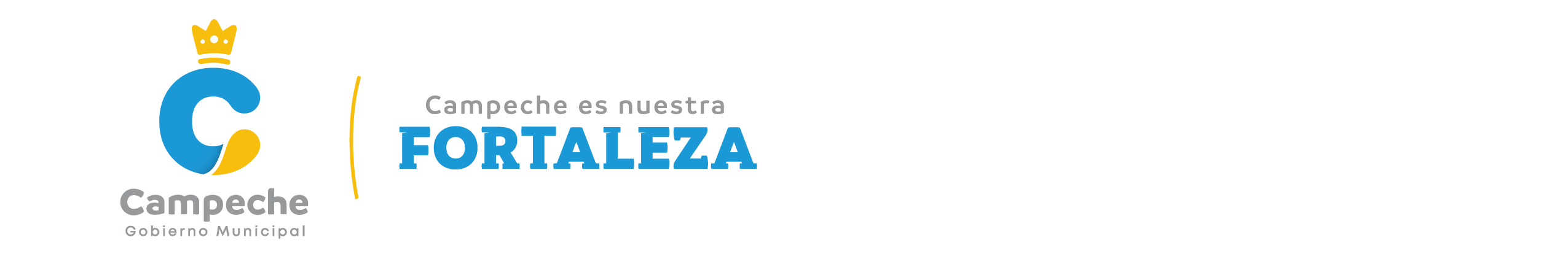 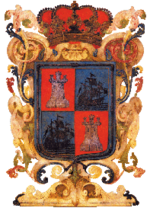 LICENCIADO MIGUEL ÁNGEL TORAYA PONCE, SECRETARIO DEL HONORABLE AYUNTAMIENTO DEL MUNICIPIO DE CAMPECHE.CERTIFICA: Con fundamento en lo establecido por los artículos 123 Fracción IV de la Ley Orgánica de los Municipios del Estado de Campeche; 18 fracción VII del Reglamento de la Administración Pública del Municipio de Campeche; 93 Fracción V del Reglamento Interior del H. Ayuntamiento para el Municipio de Campeche; que el texto inserto en su parte conducente corresponde íntegramente a su original el cual obra en el Libro de Actas de Sesiones de Cabildo, que se celebran durante el periodo constitucional de gobierno del primero de octubre del año dos mil dieciocho al treinta de septiembre del año dos mil veintiuno, relativo al PUNTO DÉCIMO CUARTO del Orden del Día de la TRIGÉSIMA PRIMERA SESIÓN ORDINARIA DEL H. AYUNTAMIENTO DEL MUNICIPIO DE CAMPECHE, celebrada el día 30 del mes de abril del año 2021, el cual reproduzco en su parte conducente:XIV.- SE SOMETE A CONSIDERACIÓN Y VOTACIÓN DEL CABILDO, EL DICTAMEN DE LA COMISIÓN EDILICIA DE ASUNTOS JURÍDICOS Y REGULARIZACIÓN DE LA TENENCIA DE LA TIERRA, RELATIVO A LA INICIATIVA DEL C. PAUL ALFREDO ARCE ONTIVEROS, SEGUNDO REGIDOR EN FUNCIONES DE PRESIDENTE MUNICIPAL, PARA APLICAR EL PROGRAMA DE REGULARIZACIÓN DE LA TENENCIA DE LA TIERRA EN LOS FRACCIONAMIENTOS DE VISTA HERMOSA, AMPLIACIÓN COLONIAL CAMPECHE, COLONIAL CAMPECHE, HACIENDA SANTA MARÍA Y EN LA COLONIA LEOVIGILDO GÓMEZ DE ESTE MUNICIPIO, PARA ENAJENAR MEDIANTE COMPRAVENTA FRACCIONES DE TERRENO DE PROPIEDAD MUNICIPAL A FAVOR DE LOS POSESIONARIOS ACTUALES.Segundo Regidor en Funciones de Presidente Municipal: En términos de lo establecido en los artículos 51, 58, 59 y 62 del Reglamento Interior del H. Ayuntamiento para el Municipio de Campeche, se somete el presente asunto a votación económica por lo que sírvanse a manifestarlo levantando su mano derecha.Secretario: De conformidad a lo establecido por el artículo 93 Fracción VIII del Reglamento Interior del H. Ayuntamiento para el Municipio de Campeche, le informo a usted Ciudadano Presidente Municipal, que se emitieron NUEVE votos a favor y CERO en contra. Segundo Regidor en Funciones de Presidente Municipal: Aprobado por UNANIMIDAD DE VOTOS…PARA TODOS LOS EFECTOS LEGALES CORRESPONDIENTES EXPIDO LA PRESENTE CERTIFICACIÓN EN LA CIUDAD DE SAN FRANCISCO DE CAMPECHE, MUNICIPIO Y ESTADO DE CAMPECHE, SIENDO EL DÍA TREINTA DEL MES DE ABRIL DEL AÑO DOS MIL VEINTIUNO.ATENTAMENTELIC. MIGUEL ÁNGEL TORAYA PONCE.SECRETARIO DEL H. AYUNTAMIENTO.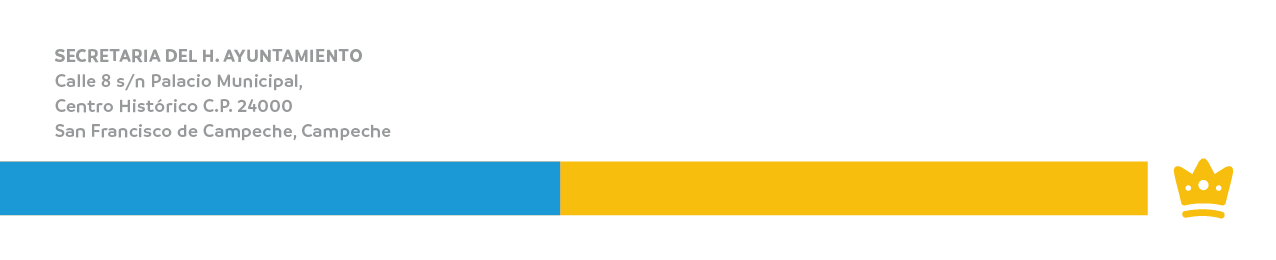 NOMBRE:ARLETT GUADALUPE CONCHA GARCÍAARLETT GUADALUPE CONCHA GARCÍAARLETT GUADALUPE CONCHA GARCÍAARLETT GUADALUPE CONCHA GARCÍAPOBLADO:CHINÁCHINÁCHINÁCHINÁUBICACIÓN:28 CERRO DEL TEPEYAC28 CERRO DEL TEPEYAC28 CERRO DEL TEPEYAC28 CERRO DEL TEPEYACMANZANA: 6         LOTE:7ALNORTE      17.50METROS Y COLINDA CON PROPIEDAD MUNICIPALALSUR            17.50METROS Y COLINDA CONPROPIEDAD MUNICIPALALESTE          20.00METROS Y COLINDA CONCALLE 28ALOESTE  19.86METROS Y COLINDA CONPROPIEDAD MUNICIPAL TOTAL DE LA SUPERFICIE DEL LOTE:                      348.36         M2SUPERFICIE APROBADA PARA DONACIÓN:200.00M2TOTAL DEL EXCEDENTE DEL LOTE:148.36M2VALOR POR M2 DE LA SUPERFICIE EN COMPRAVENTA:                                                                               $51.35VALOR TOTAL DE LA COMPRAVENTA DE EXCEDENTE:$7,618.28VALOR CATASTRAL POR M2:$                       79.00VALOR CATASTRAL POR LOTE:                                                                                $27,520.442.-	NOMBRE:JOB LÓPEZ ALONZOJOB LÓPEZ ALONZOJOB LÓPEZ ALONZOJOB LÓPEZ ALONZOCÓNYUGE:ARACELI DEL JESÚS QUIJANO CAHUICHARACELI DEL JESÚS QUIJANO CAHUICHARACELI DEL JESÚS QUIJANO CAHUICHARACELI DEL JESÚS QUIJANO CAHUICHPOBLADO:CHINÁCHINÁCHINÁCHINÁUBICACIÓN:CALLE 24 CON PASILLO DE ACCESOCALLE 24 CON PASILLO DE ACCESOCALLE 24 CON PASILLO DE ACCESOCALLE 24 CON PASILLO DE ACCESOMANZANA:    27   LOTE:39TOTAL DE LA SUPERFICIE DEL LOTE:623.15M2SUPERFICIE APROBADA PARA DONACIÓN:200.00M21ER  EXCEDENTE DEL LOTE:150.00M2VALOR DE COMPRAVENTA POR M2  DE EXCEDENTE:                                                                            $51.35TOTAL A PAGAR POR 1ER EXCEDENTE DEL LOTE:$7,702.502DO. EXCEDENTE DEL LOTE:273.15M2VALOR DE COMPRAVENTA POR M2 DE 2DO. EXCEDENTE:  $80.00TOTAL A PAGAR POR 2DO. EXCEDENTE:$21,852.00VALOR CATASTRAL POR M2:$79.00VALOR CATASTRAL POR LOTE:                                                                               $49,228.85NOMBRE:MANUEL DEL JESÚS CU CAAMALMANUEL DEL JESÚS CU CAAMALMANUEL DEL JESÚS CU CAAMALMANUEL DEL JESÚS CU CAAMALPOBLADO:CHINÁCHINÁCHINÁCHINÁUBICACIÓN:PROLONGACIÓN DE LA 20PROLONGACIÓN DE LA 20PROLONGACIÓN DE LA 20PROLONGACIÓN DE LA 20MANZANA: 30         LOTE:1ALNORESTE      22.43METROS Y COLINDA CON PROPIEDAD MUNICIPALALSUROESTE            22.60METROS Y COLINDA CONPROLONGACIÓN DE LA 20ALNOROESTE          15.54METROS Y COLINDA CONPROPIEDAD MUNICIPALALSURESTE  15.54METROS Y COLINDA CONPROPIEDAD MUNICIPALTOTAL DE LA SUPERFICIE DEL LOTE:                  349.88         M2SUPERFICIE APROBADA PARA DONACIÓN:200.00M2TOTAL DEL EXCEDENTE DEL LOTE: 149.88M2VALOR POR M2 DE LA SUPERFICIE EN COMPRAVENTA:                                                                               $51.35VALOR TOTAL DE LA COMPRAVENTA DE EXCEDENTE:$7,696.33VALOR CATASTRAL POR M2:$                     79.00VALOR CATASTRAL POR LOTE:                                                                                $27,640.524.-CANDELARIO NOH EHUANCANDELARIO NOH EHUANCANDELARIO NOH EHUANCANDELARIO NOH EHUANNOMBRE:CANDELARIO NOH EHUANCANDELARIO NOH EHUANCANDELARIO NOH EHUANCANDELARIO NOH EHUANPOBLADO:CHINÁCHINÁCHINÁCHINÁUBICACIÓN:PRIVADA DE LA 17 CON PASILLO DE ACCESOPRIVADA DE LA 17 CON PASILLO DE ACCESOPRIVADA DE LA 17 CON PASILLO DE ACCESOPRIVADA DE LA 17 CON PASILLO DE ACCESOMANZANA:  30            LOTE:68ALNORTE      17.15METROS Y COLINDA CON PASILLO DE ACCESO Y LOTE 84ALSUR           23.50METROS Y COLINDA CONLOTE 69 Y PROPIEDAD MUNICIPALALESTE         33.60METROS Y COLINDA CONCALLE 82, LOTE 86 Y PROL. DE LA 19ALOESTE      34.80METROS Y COLINDA CONLOTE 85 Y PROPIEDAD MUNICIPALTOTAL DE LA SUPERFICIE DEL LOTE:694.94M2SUPERFICIE APROBADA PARA DONACIÓN:200.00M21ER  EXCEDENTE DEL LOTE:150.00M2VALOR DE COMPRAVENTA POR M2  DE EXCEDENTE:                                                                             $51.35TOTAL A PAGAR POR 1ER EXCEDENTE DEL LOTE:$7,702.502DO. EXCEDENTE DEL LOTE:344.94M2VALOR DE COMPRAVENTA POR M2 DE 2DO. EXCEDENTE:  $80.00TOTAL A PAGAR POR 2DO. EXCEDENTE:$27,595.20VALOR CATASTRAL POR M2:$79.00VALOR CATASTRAL POR LOTE:                                                                                $54,900.265.- NOMBRE:JOSEFA REYES ALEJOJOSEFA REYES ALEJOJOSEFA REYES ALEJOJOSEFA REYES ALEJOPOBLADO:CHINÁCHINÁCHINÁCHINÁUBICACIÓN:CALLE S/NCALLE S/NCALLE S/NCALLE S/NMANZANA: 30       LOTE:103ALNORTE       10.00METROS Y COLINDA CON LOTE 101ALSUR            11.60METROS Y COLINDA CONPROPIEDAD MUNICIPALALESTE          11.15METROS Y COLINDA CONCALLE S/NALOESTE       12.00METROS Y COLINDA CONLOTE 101TOTAL DE LA SUPERFICIE DEL LOTE:125.01M2SUPERFICIE APROBADA PARA DONACIÓN:200.00M2VALOR CATASTRAL POR M2:                                                                               $                     79.00VALOR CATASTRAL DEL LOTE:$9,875.79NOMBRE:JOSÉ ALBERTO ROBLES CHABLÉJOSÉ ALBERTO ROBLES CHABLÉJOSÉ ALBERTO ROBLES CHABLÉJOSÉ ALBERTO ROBLES CHABLÉPOBLADO:CHINÁCHINÁCHINÁCHINÁUBICACIÓN:CALLE 26 CON PASILLO DE ACCESOCALLE 26 CON PASILLO DE ACCESOCALLE 26 CON PASILLO DE ACCESOCALLE 26 CON PASILLO DE ACCESOMANZANA:31LOTE:14ALNORTE      20.20METROS Y COLINDA CON PASILLO DE ACCESOALSUR           20.90METROS Y COLINDA CONPROPIEDAD MUNICIPALALESTE         12.60METROS Y COLINDA CONLOTE 13ALOESTE      19.80METROS Y COLINDA CONPROPIEDAD MUNICIPAL TOTAL DE LA SUPERFICIE DEL LOTE:                   325.24         M2SUPERFICIE APROBADA PARA DONACIÓN:200.00M2TOTAL DEL EXCEDENTE DEL LOTE:  125.24M2VALOR POR M2 DE LA SUPERFICIE EN COMPRAVENTA:                                                                              $51.35VALOR TOTAL DE LA COMPRAVENTA DE EXCEDENTE:$6,431.07VALOR CATASTRAL POR M2:$                     79.00VALOR CATASTRAL POR LOTE:                                                                              $25,693.967.-NOMBRE:SAGUNDO ROBLES CHABLÉSAGUNDO ROBLES CHABLÉSAGUNDO ROBLES CHABLÉSAGUNDO ROBLES CHABLÉCÓNYUGE:GRACIELA FLORES PÉREZGRACIELA FLORES PÉREZGRACIELA FLORES PÉREZGRACIELA FLORES PÉREZPOBLADO:CHINÁCHINÁCHINÁCHINÁUBICACIÓN:CALLE 26 CON PASILLO DE ACCESO DE POR MEDIO CALLE 26 CON PASILLO DE ACCESO DE POR MEDIO CALLE 26 CON PASILLO DE ACCESO DE POR MEDIO CALLE 26 CON PASILLO DE ACCESO DE POR MEDIO MANZANA:31       LOTE:16ALNORESTE      12.70METROS Y COLINDA CON LOTE 19ALSUROESTE     13.10METROS Y COLINDA CONPASILLO DE ACCESOALNOROESTE         28.00METROS Y COLINDA CONLOTE 17ALSURESTE             24.91METROS Y COLINDA CONLOTE 15TOTAL DE LA SUPERFICIE DEL LOTE:341.27M2SUPERFICIE APROBADA PARA DONACIÓN:                   200.00M2TOTAL DEL EXCEDENTE DEL LOTE:                     141.27           M2VALOR POR M2 DE LA SUPERFICIE EN COMPRAVENTA:                                                                              $51.35VALOR TOTAL DE LA COMPRAVENTA DE EXCEDENTE:$                7,254.21VALOR CATASTRAL POR M2: $                     79.00VALOR CATASTRAL POR LOTE:                                                                                $26,960.338.-NOMBRE:MARÍA FELIPA CHAN CHIMARÍA FELIPA CHAN CHIMARÍA FELIPA CHAN CHIMARÍA FELIPA CHAN CHICÓNYUGE:PEDRO GUADALUPE CHE GONZÁLEZPEDRO GUADALUPE CHE GONZÁLEZPEDRO GUADALUPE CHE GONZÁLEZPEDRO GUADALUPE CHE GONZÁLEZPOBLADO:CHINÁCHINÁCHINÁCHINÁUBICACIÓN:DERECHO DE VÍADERECHO DE VÍADERECHO DE VÍADERECHO DE VÍAMANZANA:34 LOTE:13ALNORTE      24.70METROS Y COLINDA CON LOTE 1ALSUR           23.60METROS Y COLINDA CONLOTE 14ALESTE         8.00METROS Y COLINDA CONLOTE 3ALOESTE      8.00METROS Y COLINDA CONDERECHO DE VÍATOTAL DE LA SUPERFICIE DEL LOTE:193.20M2SUPERFICIE APROBADA PARA DONACIÓN:                    200.00M2VALOR CATASTRAL POR M2:                                                                                $79.00VALOR CATASTRAL DEL LOTE:$              15, 262.80            9.-NOMBRE:9.-NOMBRE:MARÍA CONCEPCIÓN CHE GONZÁLEZMARÍA CONCEPCIÓN CHE GONZÁLEZMARÍA CONCEPCIÓN CHE GONZÁLEZMARÍA CONCEPCIÓN CHE GONZÁLEZCÓNYUGE:CÓNYUGE:GASPAR JESÚS LÓPEZ MÉNDEZGASPAR JESÚS LÓPEZ MÉNDEZGASPAR JESÚS LÓPEZ MÉNDEZGASPAR JESÚS LÓPEZ MÉNDEZPOBLADO:POBLADO:CHINÁCHINÁCHINÁCHINÁUBICACIÓN:UBICACIÓN:DERECHO DE VÍADERECHO DE VÍADERECHO DE VÍADERECHO DE VÍAMANZANA:3434 LOTE:14ALNORTE      23.60METROS Y COLINDA CON LOTE 13ALSUR           22.50METROS Y COLINDA CONLOTE 4ALESTE         8.00METROS Y COLINDA CONLOTE 3ALOESTE      8.00METROS Y COLINDA CONDERECHO DE VÍATOTAL DE LA SUPERFICIE DEL LOTE:184.40M2SUPERFICIE APROBADA PARA DONACIÓN:                    200.00M2VALOR CATASTRAL POR M2:                                                                                $79.00VALOR CATASTRAL DEL LOTE:$               14,567.60                             10.-NOMBRE:JOSÉ JESÚS NAL CASTROJOSÉ JESÚS NAL CASTROJOSÉ JESÚS NAL CASTROJOSÉ JESÚS NAL CASTROPOBLADO:CHINÁCHINÁCHINÁCHINÁUBICACIÓN:CALLE 22 POR CALLE 23CALLE 22 POR CALLE 23CALLE 22 POR CALLE 23CALLE 22 POR CALLE 23MANZANA:38     LOTE:13TOTAL DE LA SUPERFICIE DEL LOTE:742.26M2SUPERFICIE APROBADA PARA DONACIÓN:200.00M21ER  EXCEDENTE DEL LOTE: 150.00M2VALOR DE COMPRAVENTA POR M2  DE EXCEDENTE:                                                                             $51.35TOTAL A PAGAR POR 1ER EXCEDENTE DEL LOTE:$7,702.502DO. EXCEDENTE DEL LOTE:392.26M2VALOR DE COMPRAVENTA POR M2 DE 2DO.EXCEDENTE:  $80.00TOTAL A PAGAR POR 2DO. EXCEDENTE:$31,380.80VALOR CATASTRAL POR M2:$79.00VALOR CATASTRAL POR LOTE:                                                                                $58,638.5411.-NOMBRE:ESPERANZA NAL CASTROESPERANZA NAL CASTROESPERANZA NAL CASTROESPERANZA NAL CASTROPOBLADO:CHINÁCHINÁCHINÁCHINÁUBICACIÓN:CALLE 23CALLE 23CALLE 23CALLE 23MANZANA: 38     LOTE:15ALNORTE      10.00METROS Y COLINDA CON LOTE 9ALSUR           10.20METROS Y COLINDA CONCALLE 23ALESTE          21.88METROS Y COLINDA CONLOTE 22ALOESTE       20.75METROS Y COLINDA CONLOTE 14TOTAL DE LA SUPERFICIE DEL LOTE:211.36M2SUPERFICIE APROBADA PARA DONACIÓN:                    200.00M2TOTAL DEL EXCEDENTE DEL LOTE:                      11.36M2VALOR POR M2 DE LA SUPERFICIE EN COMPRAVENTA:                                                                               $51.35VALOR TOTAL DE LA COMPRAVENTA DE EXCEDENTE:$                    583.33VALOR CATASTRAL POR M2:$                     79.00VALOR CATASTRAL POR LOTE:                                                                                $16,697.4412.-NOMBRE:MAGDALENA DEL ROSARIO FUENTES CHIMAGDALENA DEL ROSARIO FUENTES CHIMAGDALENA DEL ROSARIO FUENTES CHIMAGDALENA DEL ROSARIO FUENTES CHICÓNYUGE:JUAN CARLOS GONZÁLEZ CHIJUAN CARLOS GONZÁLEZ CHIJUAN CARLOS GONZÁLEZ CHIJUAN CARLOS GONZÁLEZ CHIPOBLADO:CHINÁCHINÁCHINÁCHINÁUBICACIÓN:CALLE S/NCALLE S/NCALLE S/NCALLE S/NMANZANA:44LOTE:21ALNORTE      26.00METROS Y COLINDA CON LOTE 20ALSUR           28.70METROS Y COLINDA CONLOTE 22ALESTE         20.00METROS Y COLINDA CONLOTE 3 Y 5ALOESTE      20.10METROS Y COLINDA CONCALLE S/NTOTAL DE LA SUPERFICIE DEL LOTE:536.77M2SUPERFICIE APROBADA PARA DONACIÓN:200.00M21ER  EXCEDENTE DEL LOTE:  150.00M2VALOR DE COMPRAVENTA POR M2  DE EXCEDENTE:                                                                             $51.35TOTAL A PAGAR POR 1ER EXCEDENTE DEL LOTE:$7,702.502DO. EXCEDENTE DEL LOTE:186.77M2VALOR DE COMPRAVENTA POR M2 DE 2DO.EXCEDENTE:  $80.00TOTAL A PAGAR POR 2DO. EXCEDENTE:$14,941.60VALOR CATASTRAL POR M2:$79.00VALOR CATASTRAL POR LOTE:                                                                                $42,404.8313.-NOMBRE:EDITH SERENA AQUINOEDITH SERENA AQUINOEDITH SERENA AQUINOEDITH SERENA AQUINOPOBLADO:CHINÁCHINÁCHINÁCHINÁUBICACIÓN:CALLE S/NCALLE S/NCALLE S/NCALLE S/NMANZANA:51 LOTE:3ALNORTE     22.30METROS Y COLINDA CON PROPIEDAD MUNICIPALALSUR32.80      METROS Y COLINDA CONPROPIEDAD MUNICIPALALESTE         30.60METROS Y COLINDA CONCALLE S/NALOESTE        32.55      METROS Y COLINDA CONEJIDO CHINÁTOTAL DE LA SUPERFICIE DEL LOTE:813.05M2SUPERFICIE APROBADA PARA DONACIÓN:200.00M21ER  EXCEDENTE DEL LOTE: 150.00M2VALOR DE COMPRAVENTA POR M2  DE EXCEDENTE:                                                                             $51.35TOTAL A PAGAR POR 1ER EXCEDENTE DEL LOTE:$7,702.502DO. EXCEDENTE DEL LOTE:		463.05M2VALOR DE COMPRAVENTA POR M2 DE 2DO.EXCEDENTE:  $80.00TOTAL A PAGAR POR 2DO. EXCEDENTE:$37,044.00VALOR CATASTRAL POR M2:$79.00VALOR CATASTRAL POR LOTE:                                                                                $   	        64,230.95$   	        64,230.95$   	        64,230.95$   	        64,230.9514.-NOMBRE:VIRIDIANA AYERIM NUÑEZ REJÓNVIRIDIANA AYERIM NUÑEZ REJÓNVIRIDIANA AYERIM NUÑEZ REJÓNVIRIDIANA AYERIM NUÑEZ REJÓNCÓNYUGE:ROGER ERNESTO ZUBIETA HERNÁNDEZROGER ERNESTO ZUBIETA HERNÁNDEZROGER ERNESTO ZUBIETA HERNÁNDEZROGER ERNESTO ZUBIETA HERNÁNDEZPOBLADO:SAMULÁSAMULÁSAMULÁSAMULÁUBICACIÓN:CALLE 4CALLE 4CALLE 4CALLE 4MANZANA:  62     LOTE:49ALNORTE      7.50METROS Y COLINDA CON CALLE 9ALSUR           8.90METROS Y COLINDA CONPREDIO PARTICULARALESTE       19.75METROS Y COLINDA CONCALLE 4AL    OESTE    20.62METROS Y COLINDA CONPREDIO PARTICULARTOTAL DE LA SUPERFICIE DEL LOTE:165.16M2SUPERFICIE APROBADA PARA DONACIÓN:200.00M2VALOR CATASTRAL POR M2:                                                                                $79.00VALOR CATASTRAL DEL LOTE:$13,047.6415.-NOMBRE:PEDRO FERIA MARTÍNEZPEDRO FERIA MARTÍNEZPEDRO FERIA MARTÍNEZPEDRO FERIA MARTÍNEZPOBLADO:SAMULÁSAMULÁSAMULÁSAMULÁUBICACIÓN:CALLE 2CALLE 2CALLE 2CALLE 2MANZANA: 83      LOTE:24-AALNORESTE    16.45METROS Y COLINDA CON LOTE 22ALSUROESTE 16.40METROS Y COLINDA CONLOTE 24ALNOROESTE  2.00METROS Y COLINDA CONLOTE 24AL    SURESTE   8.20METROS Y COLINDA CONCALLE 2TOTAL DE LA SUPERFICIE DEL LOTE:81.14M2SUPERFICIE APROBADA PARA DONACIÓN:200.00M2VALOR CATASTRAL POR M2:                                                                               $79.00VALOR CATASTRAL DEL LOTE:$                6,410.0616.-NOMBRE:CLEMENCIA SOFÍA CUTZ LÓPEZCLEMENCIA SOFÍA CUTZ LÓPEZCLEMENCIA SOFÍA CUTZ LÓPEZCLEMENCIA SOFÍA CUTZ LÓPEZCÓNYUGE:VÍCTOR ISMAEL ARTEAGA PUCHVÍCTOR ISMAEL ARTEAGA PUCHVÍCTOR ISMAEL ARTEAGA PUCHVÍCTOR ISMAEL ARTEAGA PUCHPOBLADO:LERMALERMALERMALERMAUBICACIÓN:PRIVADA S/N DE LA PROLONGACIÓN DE LA 17PRIVADA S/N DE LA PROLONGACIÓN DE LA 17PRIVADA S/N DE LA PROLONGACIÓN DE LA 17PRIVADA S/N DE LA PROLONGACIÓN DE LA 17MANZANA: 33     LOTE:61ALNORESTE    12.75METROS Y COLINDA CON PROLONGACIÓN DE LA 17ALSUROESTE 11.80METROS Y COLINDA CONLOTE 64ALSURESTE25.85METROS Y COLINDA CONPRIV. S/N DE LA PROL. DE LA 17AL    NOROESTE 28.35METROS Y COLINDA CONLOTE 62TOTAL DE LA SUPERFICIE DEL LOTE:329.00M2SUPERFICIE APROBADA PARA DONACIÓN:200.00M2TOTAL DEL EXCEDENTE DEL LOTE:                     129.00          M2VALOR POR M2 DE LA SUPERFICIE EN COMPRAVENTA:                                                                              $51.35VALOR TOTAL DE LA COMPRAVENTA DE EXCEDENTE:$6,624.15VALOR CATASTRAL POR M2:$79.00VALOR CATASTRAL POR LOTE:                                                                                $25,991.0017.-NOMBRE:PETRONA DEL CARMEN POOT CANPETRONA DEL CARMEN POOT CANPETRONA DEL CARMEN POOT CANPETRONA DEL CARMEN POOT CANPOBLADO:LERMA (COLONIA LAS BRISAS)LERMA (COLONIA LAS BRISAS)LERMA (COLONIA LAS BRISAS)LERMA (COLONIA LAS BRISAS)UBICACIÓN:CALLE  JABÍNCALLE  JABÍNCALLE  JABÍNCALLE  JABÍNMANZANA: 41   LOTE:2ALNORESTE    11.10METROS Y COLINDA CON LOTE 11ALSUROESTE 11.20METROS Y COLINDA CONCALLE JABÍNALNOROESTE 20.15METROS Y COLINDA CONLOTE 1AL    SURESTE  21.15METROS Y COLINDA CONLOTE 3TOTAL DE LA SUPERFICIE DEL LOTE:230.24M2SUPERFICIE APROBADA PARA DONACIÓN:200.00M2TOTAL DEL EXCEDENTE DEL LOTE:                       30.24          M2VALOR POR M2 DE LA SUPERFICIE EN COMPRAVENTA:                                                                               $51.35VALOR TOTAL DE LA COMPRAVENTA DE EXCEDENTE:$1,552.82VALOR CATASTRAL POR M2:$79.00VALOR CATASTRAL POR LOTE:                                                                                $18,188.9618.-NOMBRE:NELLI DEL SOCORRO CHAN CAHUICHNELLI DEL SOCORRO CHAN CAHUICHNELLI DEL SOCORRO CHAN CAHUICHNELLI DEL SOCORRO CHAN CAHUICHCÓNYUGE:JOSÉ ROMÁN CAB ZETINAJOSÉ ROMÁN CAB ZETINAJOSÉ ROMÁN CAB ZETINAJOSÉ ROMÁN CAB ZETINAPOBLADO:LERMA (COLONIA LAS BRISAS)LERMA (COLONIA LAS BRISAS)LERMA (COLONIA LAS BRISAS)LERMA (COLONIA LAS BRISAS)UBICACIÓN:CALLE DIVINO NIÑOCALLE DIVINO NIÑOCALLE DIVINO NIÑOCALLE DIVINO NIÑOMANZANA:47    LOTE:2ALNORTE       13.15METROS Y COLINDA CON PROPIEDAD MUNICIPALALSUR    18.20METROS Y COLINDA CONPROPIEDAD MUNICIPALALESTE   21.30METROS Y COLINDA CONCALLE DIVINO NIÑOAL    OESTE    26.00METROS Y COLINDA CONPROPIEDAD MUNICIPALTOTAL DE LA SUPERFICIE DEL LOTE:330.71M2SUPERFICIE APROBADA PARA DONACIÓN:200.00M2TOTAL DEL EXCEDENTE DEL LOTE:                    130.71       M2VALOR POR M2 DE LA SUPERFICIE EN COMPRAVENTA:                                                                               $51.35VALOR TOTAL DE LA COMPRAVENTA DE EXCEDENTE:$6,711.95VALOR CATASTRAL POR M2: $79.00VALOR CATASTRAL POR LOTE:                                                                                $26,126.0919.-NOMBRE:RUBÍ ADRIANA SANDOVAL DORANTESRUBÍ ADRIANA SANDOVAL DORANTESRUBÍ ADRIANA SANDOVAL DORANTESRUBÍ ADRIANA SANDOVAL DORANTESCÓNYUGE:RENÁN RAMIRO RAMÍREZ RENDISRENÁN RAMIRO RAMÍREZ RENDISRENÁN RAMIRO RAMÍREZ RENDISRENÁN RAMIRO RAMÍREZ RENDISPOBLADO:HAMPOLOLHAMPOLOLHAMPOLOLHAMPOLOLUBICACIÓN:CALLE 6CALLE 6CALLE 6CALLE 6MANZANA: 13     LOTE:3TOTAL DE LA SUPERFICIE DEL LOTE:856.84M2SUPERFICIE APROBADA PARA DONACIÓN:1,000.00M2VALOR CATASTRAL POR M2:                                                                                $79.00VALOR CATASTRAL DEL LOTE:$67,690.3620.-NOMBRE:ERNESTO GONZÁLEZ FLORESERNESTO GONZÁLEZ FLORESERNESTO GONZÁLEZ FLORESERNESTO GONZÁLEZ FLORESPOBLADO:HAMPOLOLHAMPOLOLHAMPOLOLHAMPOLOLUBICACIÓN:CALLE 17CALLE 17CALLE 17CALLE 17MANZANA:15 LOTE:7ALNORTE    33.98METROS Y COLINDA CON LOTES 8 Y 10ALSUR         30.90METROS Y COLINDA CONLOTE 6ALESTE      18.70METROS Y COLINDA CONCALLE 17AL    OESTE    21.55METROS Y COLINDA CONLOTE 2TOTAL DE LA SUPERFICIE DEL LOTE:640.55M2SUPERFICIE APROBADA PARA DONACIÓN:1,000.00M2VALOR CATASTRAL POR M2:                                                                                $79.00VALOR CATASTRAL DEL LOTE$50,603.4521.-NOMBRE:ROBERTO IVÁN GARCÍA RODRÍGUEZROBERTO IVÁN GARCÍA RODRÍGUEZROBERTO IVÁN GARCÍA RODRÍGUEZROBERTO IVÁN GARCÍA RODRÍGUEZPOBLADO:HAMPOLOLHAMPOLOLHAMPOLOLHAMPOLOLUBICACIÓN:CALLE 3CALLE 3CALLE 3CALLE 3MANZANA:22    LOTE:7ALNORTE     56.10METROS Y COLINDA CON LOTES 1, 8, Y 10ALSUR          54.50METROS Y COLINDA CONLOTE 11ALESTE        39.50METROS Y COLINDA CONLOTE 6AL    OESTE     40.10METROS Y COLINDA CONCALLE 3TOTAL DE LA SUPERFICIE DEL LOTE:2,200.94M2SUPERFICIE APROBADA PARA DONACIÓN:1,000.00M21ER  EXCEDENTE DEL LOTE:  600.00M2VALOR DE COMPRAVENTA POR M2  DE EXCEDENTE:                                                                             $15.80 TOTAL A PAGAR POR 1ER EXCEDENTE DEL LOTE:$9,480.002DO. EXCEDENTE DEL LOTE:		600.94M2VALOR DE COMPRAVENTA POR M2 DE 2DO. EXCEDENTE: $79.00TOTAL A PAGAR POR 2DO. EXCEDENTE:$47,474.26VALOR CATASTRAL POR M2:  $79.00VALOR CATASTRAL POR LOTE:$173,874.2622.-NOMBRE:ARTURO COYOC AVILESARTURO COYOC AVILESARTURO COYOC AVILESARTURO COYOC AVILESPOBLADO:POCYAXUMPOCYAXUMPOCYAXUMPOCYAXUMUBICACIÓN:CALLE SOL POR CALLE 12CALLE SOL POR CALLE 12CALLE SOL POR CALLE 12CALLE SOL POR CALLE 12MANZANA:11 LOTE:6ALNORTE    20.00METROS Y COLINDA CON LOTE 5ALSUR         20.20METROS Y COLINDA CONCALLE 9ALESTE       40.00METROS Y COLINDA CONCALLE 12AL    OESTE    36.54METROS Y COLINDA CONLOTE 17TOTAL DE LA SUPERFICIE DEL LOTE:766.31M2SUPERFICIE APROBADA PARA DONACIÓN:1,000.00M2VALOR CATASTRAL POR M2:                                                                                $79.00VALOR CATASTRAL DEL LOTE:$60,538.49